Rewalidacja klasa I-II OET  30.03.2020 r.Zadanie nr 1: Poprawiając szlaczki poćwiczyć pisanie litery „P”, następnie pokoloruj pisankę według własnego pomysłu.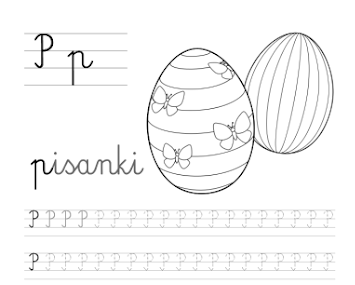 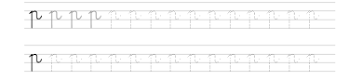 Zadanie nr 2: Połącz kropki ze sobą, a następnie pokoloruj wielkanocnego zająca.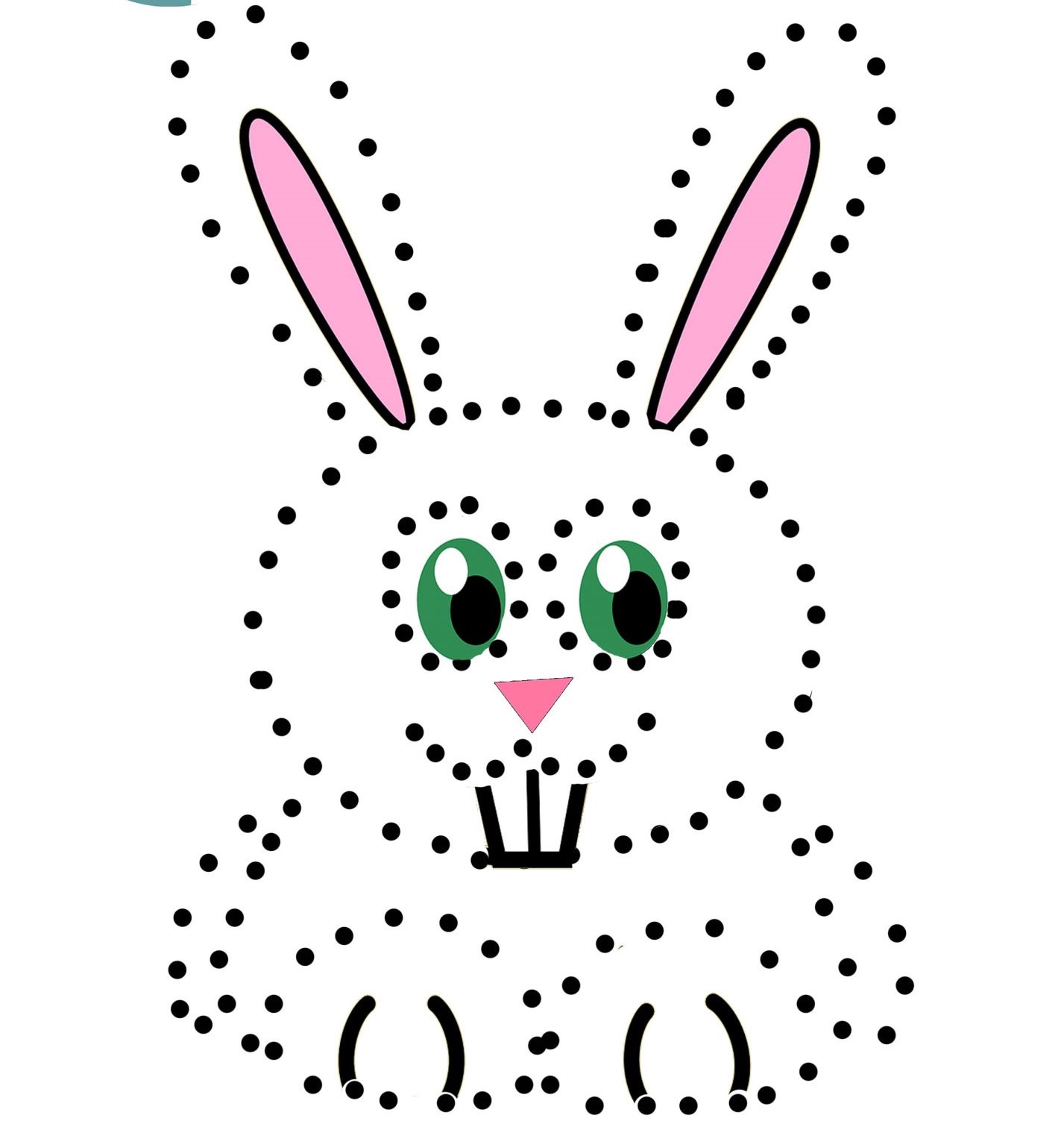 Zadanie nr 3: Pokoloruj pisankę według własnego pomysłu. Następnie wytnij poszczególne części kolorowanki tworząc z nich puzzle, które później postaraj się ułożyć.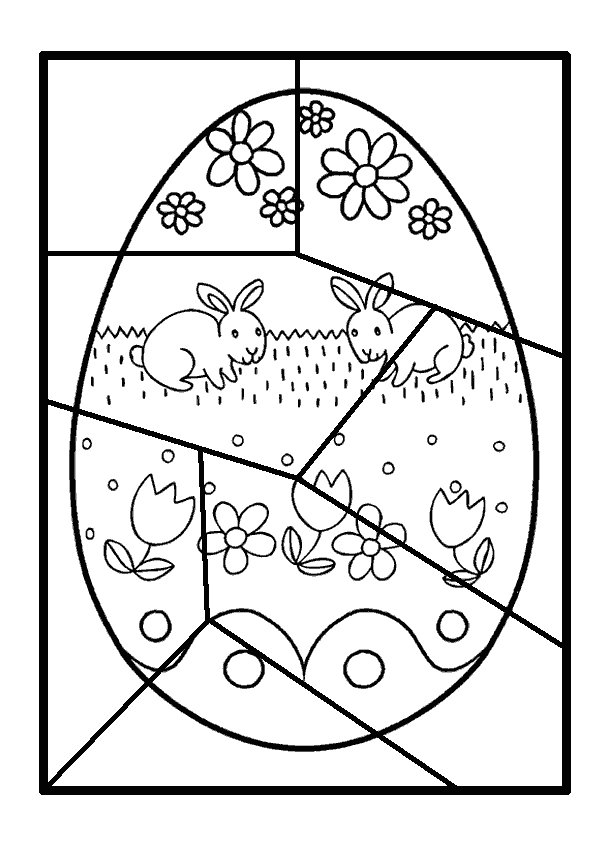 Tworząc kartę pracy korzystam z następujących źródeł:https://pl.pinterest.com/pin/486881409700294589/https://pl.pinterest.com/pin/457748749625500273/Adres e-mail: mwykupil96@gmail.comTelefon kontaktowy: 785535564Konsultację z nauczycielem możliwe codziennie w godzinach 12.00-16.00.Oczywiście istnieje możliwość zaproponowania kontaktu w innych godzinach, postaram się dostosować do możliwości komunikacyjnych uczniów oraz opiekunów.Proszę o odpowiedź na poniższe pytanie zaznaczając właściwe zdanie, bądź wysłanie mi odpowiedzi poprzez meila lub smsem na adresy zamieszczone powyżej.Pytanie nr 1. Czy zadania wykonałeś:SamodzielnieZ niewielką pomocą członków rodzinyZ dużą pomocą członków rodziny